A4縦型のマイクロソフト社Wordファイルです、プリントして記入してもよい。第10回ＣＣＤＯデザインアオード2020・応募用資料＜2＞ 応募者は作品の「どこを評価して欲しいのか」を記入する。応募作品の自己評価ポイントを6項目すべてマーキングする。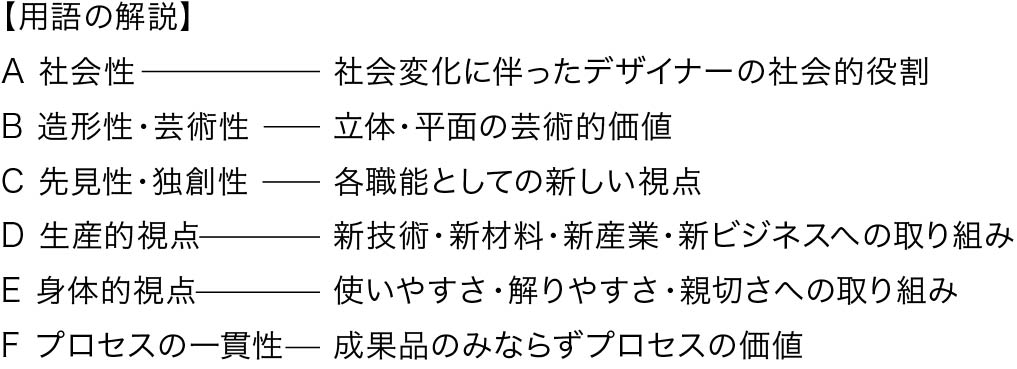 評価項目低い◀　１2345　▶高いA 社会性B 造形性・芸術性C 先見性・独創性D 生産的視点E 身体的視点＜マーキング方法の例＞このように塗りつぶしや◎印、チェックなどでよくわかるように記入する。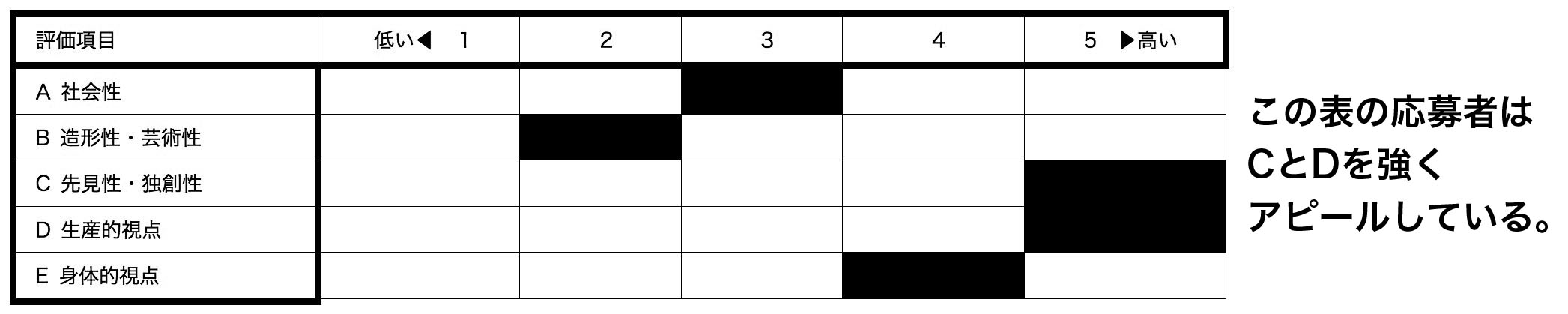 ●所属団体長の推薦コメントこの欄は、貴団体内応募者からノミネート者を1名または２名決定後、記入してください。